1. Prekucati u Microsoft Word-u sledeće jednačine: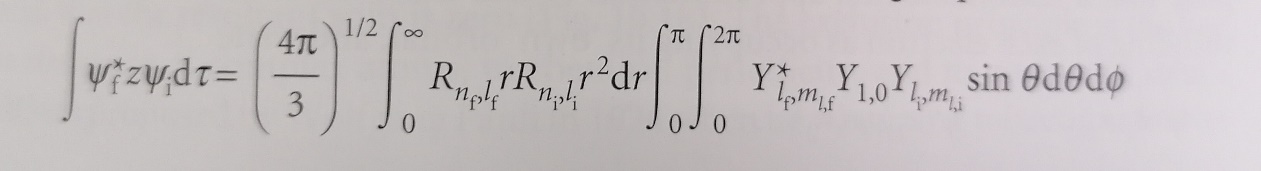 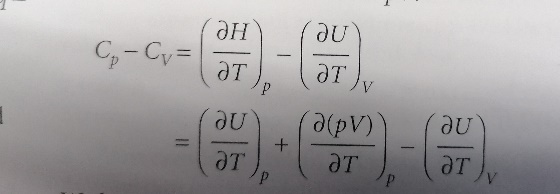 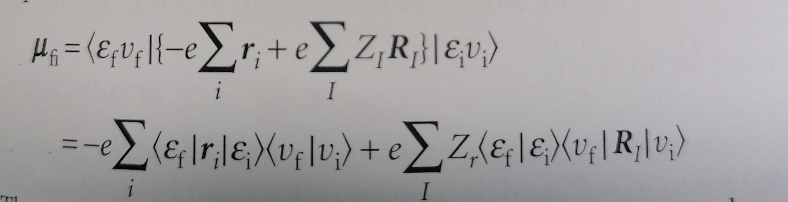 2. Merenje mase uzorka je ponovljeno deset puta i dobijene su sledeće vrednosti (u g):Korišćenjem programa Excel i ključnih reči koje su date u materijalu sa predavanja odrediti srednju vrednosti merenja, standardnu devijaciju, varijansu, modu, medijanu, minimalnu vrednost, maksimalnu vrednost, opseg merenja, i 90 i 95% interval sigurnosti (korišćenjem ključne reči T.INV). Sve vrednosti otkucati u nastavku. 3. Merenjem zavisnosti otpora rastvora NaCl od koncentracije dobijene su sledeće vrednosti:Korišćenjem programa Excel i ključnih reči koje su date u materijalu sa predavanja odrediti nagib i odsečak prave koja prolazi kroz eksperimentalne tačke, a nakon toga i standardnu devijaciju nagiba i odsečka. Rezultate prikazati korišćenjem pravila o zaokuživanju brojeva i odrediti jedinice. Sve vrednosti otkucati u nastavku.Nacrtati grafik zavisnosti otpora rastvora NaCl od temperature u Excel-u poštujući sva pravila o pripremi grafika i prikazati u nastavku.Nacrtati grafik zavisnosti otpora rastvora NaCl od temperature u Origin-u poštujući sva pravila o pripremi grafika i prikazati u nastavku.4. Arenijusova jednačina povezuje konstantu brzine, energiju aktivacije i temperaturu:Linearizovati jednačinu izračunavanjem vrednosti prirodnog logaritma leve i desne strane i prikazati zavisnost ln(k) od recipročne vrednosti temperature. U datoj jednačini pokazati čemu je jednak nagib, a čemu odsečak. U nastavku su prikazane vrednosti konstante brzina i temperature. Preračunati u Excel-u vrednosti koje su potrebne za grafik i primenom metode najmanjih kvadrata odrediti A i Ea, ako je R=8,314 Jmol-1K-1. U nastavku prikazati grafik ln(k) u funkciji recipročne vrednosti temperature (urađen u Origin-u) i otkucati vrednosti A i Ea.5. Merenje apsorbancije rastvora je ponovljeno tri puta za svaki rastvor i rezultati su prikazani u tabeli u nastavku, dok je vrednost apsorbancije rastvora nepoznate koncenracije iznosila 1,55/1,59/1,57. Izračunati srednju vrednost i standardnu devijaciju za svako od merenja, kao i 95%  interval pouzdanosti u programu Excel. Prikazati grafički zavisnost apsorbancije od koncentracije i uključiti neodređenosti za merenje apsorbancije kao 95% interval pouzdanosti (u Excel-u i Origin-u). Na osnovu vrednosti apsorbancije rastvora nepoznate koncentracije odrediti vrednost koncentracije i neodređenost merenja (za ∆y (∆A) rastvora nepoznate koncentracije isto izračunati 95% interval pouzdanosti i to uvrstiti u formulu za neodređenost koncentracije).6. Zavisnost toplotnog kapaciteta od temperature se može prikazati sledećom jednačinom:Merenjem toplotnog kapaciteta supstance X u funkciji od temperature dobijene su sledeće vrednosti:Odrediti u programu Origin vrednosti konstanti i njihovih neodređenosti fitovanjem eksperimentalnih podataka polinomom trećeg stepena i rezultate prikazati prema pravilima o zaokruživanju.1,081,091,111,061,131,001,021,031,061,08Otpor [Ω]75,076,377,178,279,0818384Temperatura [oC]4550556065707580k (s-1)T (K)20,1117,612,2133,37,4153,84,5181,82,7222,21,6285,7Koncentracija (M)A1A2A30,151,151,181,200,301,451,551,480,451,681,741,700,602,112,152,190,752,452,432,37T (K)Cp300285400544500920600145070021508002800